06.05.20r.Temat: utrwalanie głoski C.Przypomnij sobie jak wymawiamy głoske C.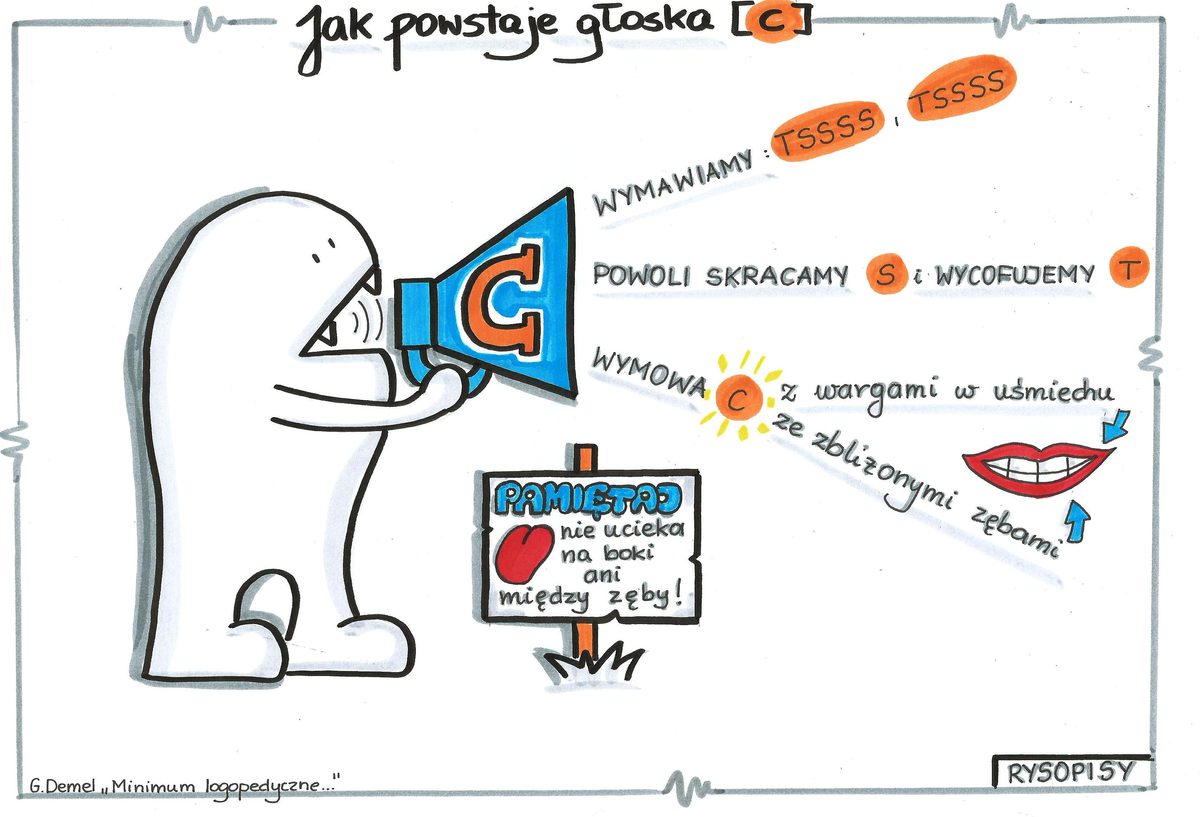 Powtarzaj sylaby zapisane na cukierkach ( rodzic pokazuje palcem sylabę i odczytuję ją. Dziecko powtarza). Pokoloruj cukierki.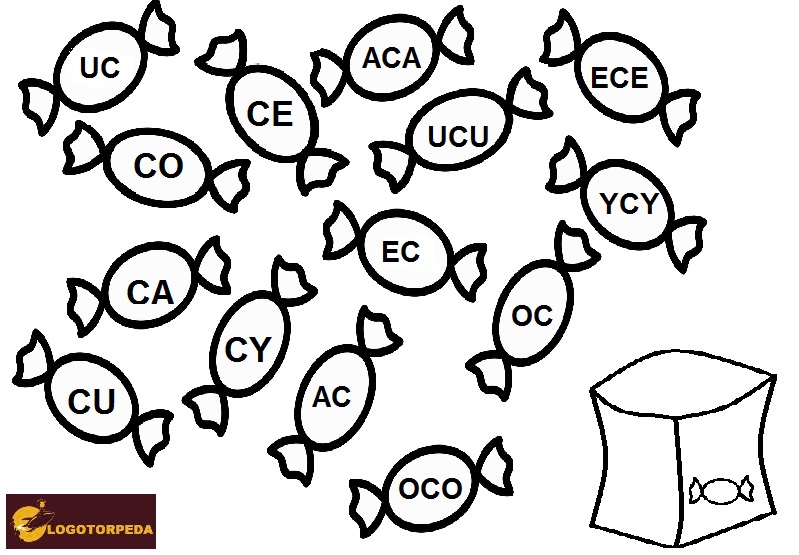 Wytnij ciasteczka. Umieść ciasteczka w słoiku ( naklej). Nazywaj obrazki, które znajdują się na ciasteczkach  (cebula, cytryna, cymbałki, cukiernica, centymetr, cylinder, cegła, cukierek)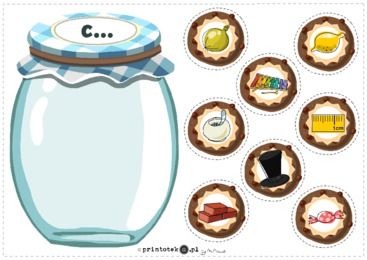 Co znajduje się w kawiarni? Nazwij obrazki. Poproś o pomoc rodzica.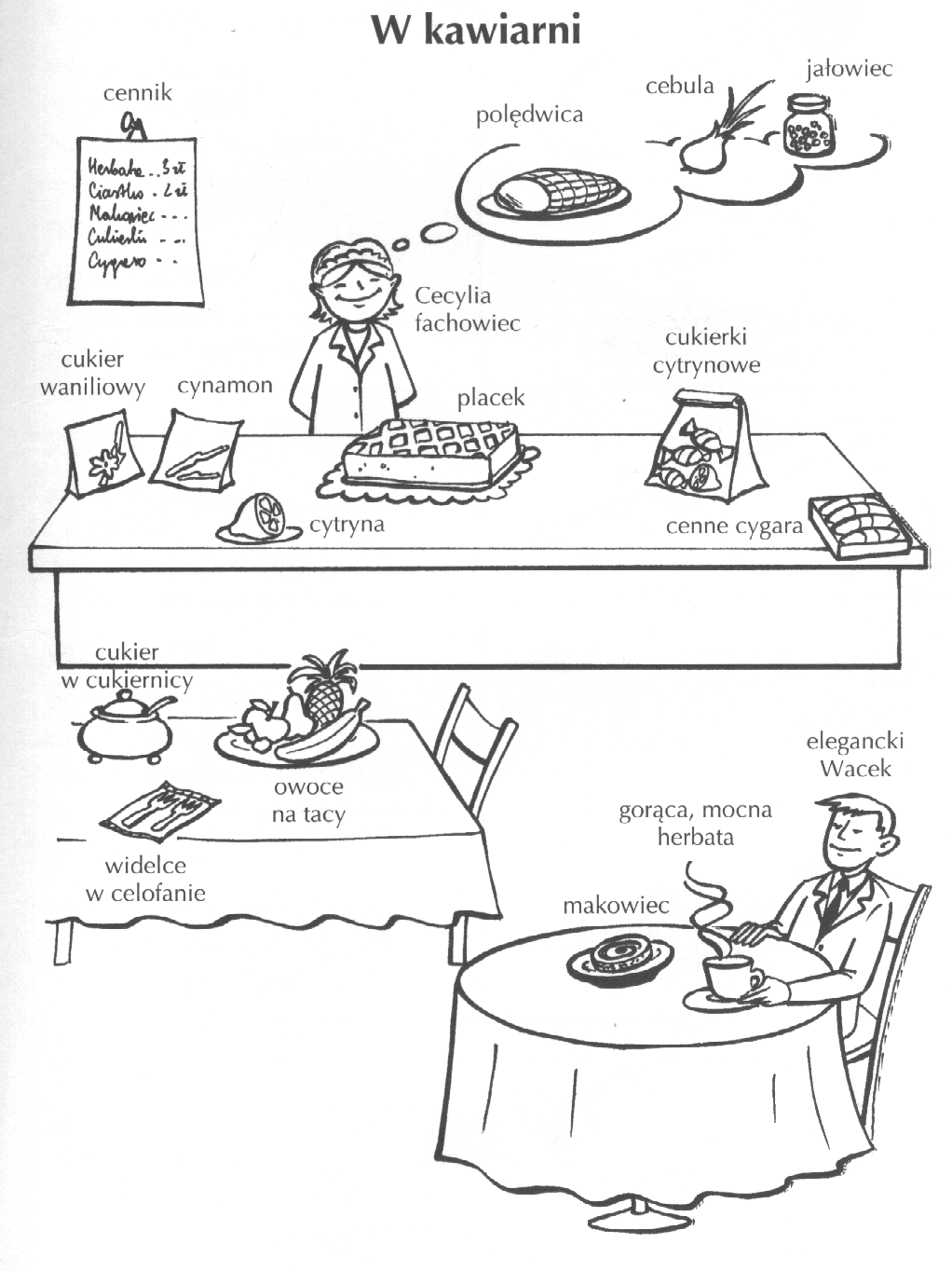 Wykonaj poniższe polecenie.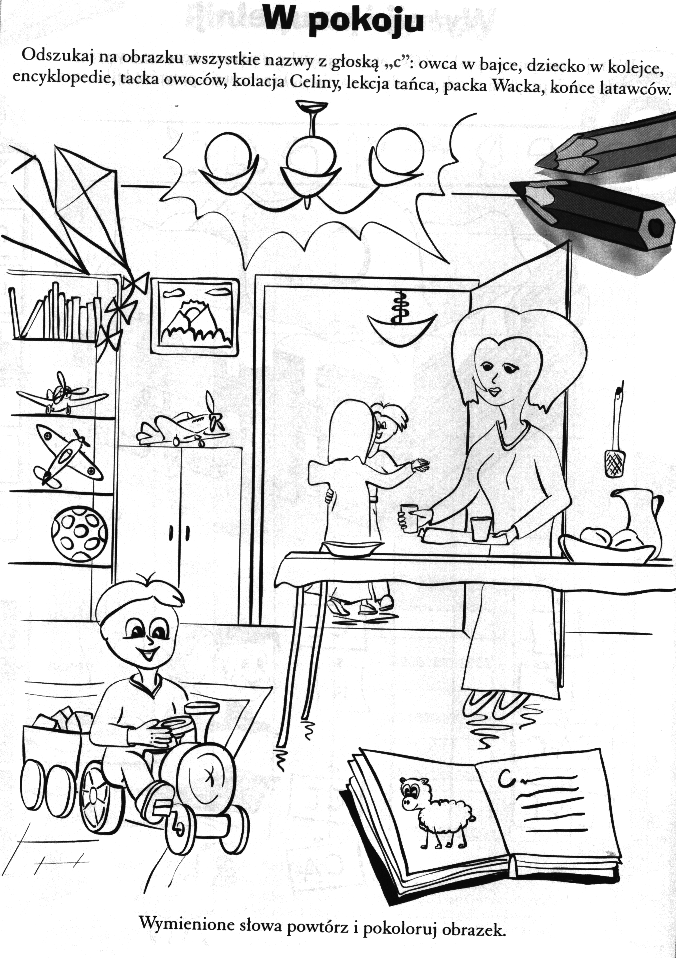 Posłuchaj zagadek. Czy potrafisz je rozwiązać?We wszystkich ćwiczeniach rodzic stara się pilnować, żeby głoska C była poprawnie wymawiana (język nie pokazuję się między zębami i nie ucieka za górne zęby).Zabawka z papieru, listewek i sznurka,porywa ją wietrzyk, przykrywa chmurka.latawiecJak się ten żółty owoc nazywa,po którym mina skwaszona bywa.cytrynaZęby ma ostre, sam nimi nie jada.Jego dom to kuchenna szuflada.widelecPewnie je z ochotą jesz: gruszka , banan, jabłko też.owoceCo to za pękata pani? Sukienki szeleszczą na niej. Kto ją z sukni rozdziewa, to łzy potokiem wylewa.cebulaW szkolnej klasie wisi na ścianie, liczysz, rysujesz i piszesz na niej.tablicaSzare futro, długie uszy, ogonek nieduży. Gdy się w krzakach coś poruszy, zmyka, aż się kurzy!zającPo dniu następuje, gwiazdy z rękawa po niebie rozsypuje.noc